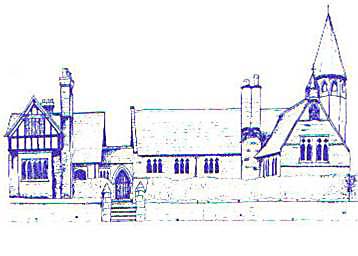 Eccleston C.E. Primary SchoolLet Your Light ShineHealth and Safety PolicyFinance and Resources CommitteeReviewed: Spring 2023Approved by Finance and Resources Committee: Spring 2023Approved by Governors: Spring 2023Signed by Chair of Governors:Review Date: Spring 2026ECCLESTON C.E. PRIMARY SCHOOLHealth and Safety PolicyHEALTH & SAFETY - OUR COMMITMENTS AND VALUESAt Eccleston CE Primary School we consider health and safety to be an integral part of what we do and will pursue continual improvement in performance through the setting of objectives and targets.We recognise that overall responsibility for wellbeing, health and safety lies with the governing body, with the Head teacher and staff having direct responsibility for activities and pupils under their control.We are committed to:Developing and maintaining a positive Health and Safety culture with an emphasis on continuous improvement, through communication and consultation with all members of our school community.Working with the Cheshire West & Chester LA and the Chester Diocesan Board of Education to ensure consistent health and safety standardsProviding a safe and healthy environmentEnsuring safe working methods and providing safe equipmentAssessing and controlling the risks that arise from our work Complying with and striving to exceed statutory requirements Preventing accidents and work related ill healthProviding effective information, instruction and trainingMonitoring and reviewing systems and preventative measures to make sure they are effectiveEnsuring adequate resources are made available to fulfil the school’s health and safety responsibilitiesFor these commitments to be effective, all members of our school community must play their part in the creation of a safe and healthy working environment for all.CONTENTSPart 1:	 	Statement of Policy Part 2:	 	Organisation (Summarises health and safety responsibilities)Governors Head teacher H&S CoordinatorEmployees (All) Site Staff & CleanersVolunteer Helpers Pupils School Structure & Lines of Communication Part 3:	 	Arrangements (Provides detail on how school will ensure safety) General Arrangements        1 - Accident/Incident recording/reporting        2 - Asbestos        3 - Contractors on Site  		       4 - Consultations with Employees        5 - Competency        6 - E-Safety and Cyberbullying       7 - First Aid        8 - General Maintenance Contracts       9 - Infectious Diseases      10 - Medical Needs      11 - Risk Assessments      12 – Safeguarding, e-Safety and Cyberbullying     13 - School Trips      14 - Transport – WellbeingSnow and iceSpecific Arrangements        1 - Art         2 - Food Activities        3 - Science         4 - Sport/PE 		        5 -TechnologyABBREVIATIONS - The following are used in the policy: AfPE – Association for Physical Education AMP – Asbestos Management PlanASE – Association for Science Education COSHH – Control of Substances Hazardous to Health CWAC – Cheshire West and ChesterDSE – Display Screen Equipment (Computers) H&S – Health and safety HSE – Health & Safety Executive (enforcing body for health and safety legislation in schools.)ICT – Information and Communications TechnologyNAAIDT – National Association of Advisers in Design & TechnologyWEL - Workplace Exposure LimitPART 1 - STATEMENT OF POLICY The school recognises its responsibility to promote a culture where wellbeing, H&S issues are discussed in an open and positive way to achieve improved standards and safe methods of work. Without prejudice to the generality of the above the school will ensure, so far as is reasonably practicable, that:  machinery, equipment and systems of work are safe and without risks to health.  the handling, storage or transport of articles and substances will be safe and without risk to health. information, instruction, training and supervision will be provided as necessary, to ensure the health and safety of employees, and those who are affected by the work of the school. the site is maintained in a safe condition and without risks to health. access to and egress from the site is maintained in a condition that is safe and without risks to health. a working environment is provided that is safe and without risks to health. there are adequate arrangements for staff welfare at work and the welfare of pupils and other visitors. The persons with specific responsibilities for H&S are identified in Part 2 of this policy and the arrangements implemented to meet the above requirements are as detailed in Part 3 of this policy. PART 2: ORGANISATION GOVERNORS (In Aided schools such as Eccleston CE Primary, Governors are the employers)The School governors will ensure that: the Finance, & Resources committee of the governing body produces and approves a H&S policy for adoption by the governing body and that this policy is regularly reviewed; risk assessments of work activities are undertaken and a written record of the assessments kept; sufficient funding is allocated for health and safety, e.g. in respect of training, personal protective clothing etc; regular safety inspections are undertaken; a positive H&S culture is established and maintained. HEAD TEACHER (The Head teacher is the day-to-day manager of the site and is responsible for H&S on that basis.  In the absence of the Head teacher the responsibility will pass to the senior teacher on site) The Head teacher will ensure that: a school H&S policy is produced for approval by the Finance & Resources committee of the governing body and that the policy is regularly reviewed and revised as necessary; risk assessments of work activities are undertaken, that a written record of the assessments is kept and that the assessments are reviewed regularly and when they are no longer felt to be valid. ‘safe systems of work’, identified via risk assessment or to comply with national standards/ guidance, are monitored to ensure they are followed and effective; information and advice on H&S is acted upon/circulated to staff and governors. In particular the H&S Manual is kept in the Admin Office, so that it is available to all staff and governors;a regular safety inspection is undertaken; an annual report is provided to the school governors on health and safety; he/she cooperates with the Local Authority in meeting its legal requirements in respect of the monitoring of health and safety practice and procedures; staff are competent to undertake the tasks required of them and that they have been provided with any necessary training, equipment or other resources to enable the task to be undertaken safely; if he/she delegates H&S duties to an individual, normally referred to as the H&S Coordinator, he/she ensures that the duties are clearly defined, the person is competent to carry them out and that sufficient resources are allocated to enable them to be carried out. EMPLOYEES (ALL) All employees must: take reasonable care for their health and safety at work and that of other persons who might be affected by their acts or omissions at work; report immediately, or as soon as practicable, any defects noted with plant, equipment, machinery or the workplace generally to their line manager or other designated person; not misuse anything provided for health and safety purposes; report any accident, near miss incident, dangerous occurrence or case of ill health arising out of work and cooperate with management in investigating such accidents or incidents; cooperate with management in respect of complying with H&S requirements. SITE STAFF AND CLEANERS Have the responsibilities indicated for all employees together with those indicated in supplemental safety policies. VOLUNTEER HELPERS Have the same duties as those indicated for employees PUPILS (Although pupils are not employed and have no specific responsibilities in legislation, other than the requirement on all persons not to interfere with items provided for H&S, Eccleston CE Primary School has expectations as to what is appropriate behaviour) Pupils are expected to: comply with school rules relating to general behaviour; not do anything that may cause risk to other personstake note of and comply with information provided for safety with regards activities undertaken; in cases of emergency to remain quiet, listen and obey instructions given by staff; and not to misuse anything provided for H&S reasons. SCHOOL STRUCTURE AND LINES OF COMMUNICATION GOVERNORING BODYFINANCE & RESOURCES COMMITTEE HEAD TEACHER EMPLOYEESOUT OF SCHOOL CLUBVOLUNTEERSPART 3: ARRANGEMENTS The following arrangements have either been established through risk assessment at school level or are national standards. This section of the policy is split into two parts: Part One is the school-wide procedures (general arrangements); and Part Two is the more activity-based arrangements (specific arrangements). PART 3(A): GENERAL ARRANGEMENTS   ACCIDENT/INCIDENT RECORDING/REPORTING PUPILS All accidents to pupils involving injury are to be recorded. This will initially be by using the standard sheets in the school pupil accident book, which is kept in the Admin Office. In addition any reportable incident will immediately be input on to the incident reporting system. Reportable incidents are: any fatality; any major injury, which is a break/fracture of any bone with the exception of a toe or finger; and any injury where the student is taken direct from site to hospital, whether by ambulance, member of staff or relative. STAFFAll accidents to staff are to be recorded and this will be done by immediately inputting information on to the incident reporting system. NB: An accident/incident form is available to note relevant detail where there is likely to be a delay in inputting information. VISITORSAll accidents to visitors other than pupils are to be recorded and this will be done by inputting information on to the incident reporting system. NB: An accident/incident form is available to note relevant detail where there is likely to be a delay in inputting information NEAR MISS INCIDENTS For any near miss incident, which is an incident with the potential to have caused injury to a person or damage to property, an accident/incident form is to be completed. The form will be sent to the H&S Coordinator who will then decide if it needs to be forwarded to the Local Authority Schools H&S Unit. This will be the case for any major structural collapse, any explosion or any fire which causes the closure of a room or more. BEHAVIOUR INCIDENTSThese include violence, bullying, cyberbullying and harassment, and are to be recorded by immediately inputting information on to the incident reporting system.  ASBESTOS The school Asbestos Management Plan (AMP) is kept by the Admin Officer, and any major work planned and any work involving access to roof voids, demolition, or drilling into ceilings/floors/walls must be approved in advance to ensure asbestos is not likely to be disturbed. NB All staff are advised that asbestos containing materials in school are only labelled in places where pupils do not have access so always check before pinning, drilling or otherwise potentially damaging walls, ceilings, floors etc. Do not assume there is no asbestos present.  CONTRACTORS ON SITE There are two distinct types of contractors who will have access to site. These will be service contractors who regularly work on the site, and building contractors who work on an ‘as and when’ basis. SERVICE CONTRACTORSService contractors have regular access to site as specified by a contract. Such contractors’ visits can vary from an annual visit (e.g. to service boilers, check fire extinguishers etc.), to those on site daily (e.g. cleaning or catering staff). The service contract specifies what work is expected of them and what they can expect from the school. Their personnel will follow their own safe systems of work but their working methods do take into account how they will impact upon staff, pupils and other visitors on site. The school has/will provide details of its safe systems of work to the contractors where relevant and in the case of the cleaning/catering contractors they have been consulted over emergency arrangements. A copy of this policy will/has also been provided to them. BUILDING CONTRACTORS These are contractors who attend site to undertake building works, which can vary from simply replacing a broken window to remodelling a room or building a new block.  For both small and large scale building works the Head teacher will make random checks on contractors.Contractors must make the Head teacher aware of any potential risk or hazards when carrying out work so that pupils and staff are not put at unnecessary risk.The following is the general risk assessment on these activities that identifies the potential hazards and how these will be minimised/eliminated. Hazards associated with building work relate to personal injury or damage to health caused by: slips/trips/falls as a result of contamination of surfaces by spillages, trailing leads or unprotected edges; being hit by falling objects dropped by persons working above head height; inhalation of smoke/fume through heating substances or use of same, i.e. paint/varnish/tar etc. coming into contact with machinery or vehicles. The above is only a brief outline of the hazards associated with this activity that may occur in areas where staff and pupils have access. Such hazards are controlled by the arrangements listed below and by the effective supervision of students. SMALL SCALE BUILDING WORKS This will include day-to-day maintenance work and all work undertaken on site where a pre site meeting has not taken place. All contractors must report to the office on their arrival and under no circumstances are they to commence work until given approval to do so by the Head teacher or designated other. Before any work is commenced, it is essential that the Head teacher is made aware of:what work is to be undertaken, where the work is to be carried out, an indication of the likely timescale, what equipment is to be used, what services are required. Before work is to commence, the contractors must be advised by the Head teacher:where they can gain access to services, what the fire precautions are for the building, i.e. upon hearing the alarm, which is a continuous bell, they must exit the building immediately and report to the designated assembly point,  any particular problems with the work, e.g. access may still be required to the area. The contractors must be issued with a visitors pass and advised that it must be worn at all times whilst on site. The contractors must be advised who to contact on site if they have a problem. 3.2.2 LARGE SCALE WORKS This encompasses all work where a pre site meeting is required. In normal circumstances this will involve work where part of the site is completely handed over to the contractors. Such work usually coming under the requirements of the Construction Design and Management Regulations and the school must exercise the duties of the Client as contained therein.  For all large scale works a pre meeting will take place and the Head teacher and Chair of the Finance Buildings and Health & Safety committee of the governing body will attend the meeting. This meeting will identify timescales for work, methodology (e.g. noisy work done when school is unoccupied wherever possible), access requirements, emergency access requirements, etc. 4 CONSULTATIONS WITH EMPLOYEES The school complies with the H&S (Consultation with Employees) Regulations 1996 by: having H&S as a standard item on the agenda of all staff meetings; circulating the CWAC Health & Safety Newsletter to all staff.5 COMPETENCY All staff appointed are considered to be competent to perform the tasks they are given. Specifically with regards to Health and Safety competency is viewed as one of the key elements of risk management and is essential in respect of the control of dynamic work situations, e.g. teaching a class of students. For each job/role basic competency requirements are included in the job description but for health and safety there is additionally a competencies list for each role which identifies what H&S competencies are required. Staff appointed to the roles will be assessed against this list and  where competency requirements are not met how the person will be made competent will be identified, e.g. work shadowing, reading up of technical manual, attendance on training course. 6  E-SAFETY AND CYBERBULLYINGThe school has separate policies for E-safety and cyberbullying and a copy of this policy can be found in the Admin Office and on the school website. The policy indicates there is a whole school approach to E-safety and details the ways ICT facilities can and cannot be used by the networks users.7  FIRST AID The school will try to exceed the basic recommendation for first aiders but will aim to ensure that: a minimum of one paediatric trained staff will be on site; two persons who hold the appointed persons first aid certificate will be on site. A list of staff that hold a first aid at work certificate is on notices displayed around the school or available from the office. 7.1  FOLLOWING AN ACCIDENT In all cases where an accident involves a serious injury, e.g. broken bone, or where there is any doubt about the injury the injured person is not to be moved, unless in danger, until assessed by the first aider. The first aider will then decide what action is to be taken but where they are in doubt as to the severity of the injury the advice is to obtain immediate medical attention by dialling 999 and asking for an ambulance. In cases involving pupils, their parent/guardian should be contacted as soon as practicably possible, but this should not result in a delay obtaining medical attention. For cases involving injuries that are less serious but still of concern, e.g. sprains, strains, cuts etc. the parents/guardians will be contacted and advised of the situation and asked if they would like to collect their daughter/son or if happy for them to remain in school. In other cases, e.g. where no injury is visible, the pupil will be kept under observation. If concerns increase medical attention may be obtained but in all cases the parents will be advised of the incident. NB in the event of a bump to the head it is essential that persons be monitored and not left alone or unsupervised as appropriate. 7.2  RECORDINGAny accident where first aid is administered to students is to be recorded initially in the pupil accident book and in other cases recorded on the CWAC incident reporting system. 7.3  FIRST AID BOXES/MATERIALS First aid boxes are kept on site and these only contain approved materials. The boxes are available for use by all staff/adult visitors on site and are checked periodically.7.4  INJURIES INVOLVING BLEEDING Staff dealing with injuries involving bleeding must wear appropriate protective clothing. Disposable gloves and disposal aprons are provided for this purpose and kept in/next to the first aid box. 8  GENERAL MAINTENANCE CONTRACTS All equipment on site will be maintained in efficient working order to ensure that it is safe to use. Without detracting from the generality of the above the following maintenance arrangements have been made: 8.1 FIRE EXTINGUISHERS Fire extinguishers are subject to an annual check by contractor and on a weekly basis the extinguishers are checked, by the site staff/class teacher to ensure that they are in position and that the pins are in place. 8.2 FIXED ELECTRICAL INSTALLATION The fixed electrical installation is tested by maintenance contractors every 5 years as required by the electricity at work legislation. Following this check a certificate is issued to confirm the electrical installation is safe. 8.3 PE EQUIPMENT All PE equipment is subject to regular visual inspection, carried out by staff prior to use. If defects are noted, the PE coordinator will assess whether the equipment can remain in use or whether it needs to be taken out of use pending repair. On an annual basis an independent service contractor (Sportsafe UK) inspects the PE equipment. 8.4  PLAY EQUIPMENT All play equipment, which includes moveable play items as well as fixed external play structures, is subject to regular visual inspection by staff, prior to use. If defects are noted, the PE coordinator will assess whether the equipment can remain in use or whether it needs to be taken out of use pending repair. The fixed playground equipment is subject to a termly review of its condition and an annual check by an independent contractor (Playsafe Ltd). 8.5  PORTABLE ELECTRICAL EQUIPMENT Portable electrical equipment is to be visually checked by staff before use and if any defects are noted the item is to be put out of use. In addition the portable electrical equipment is subject to a regular check in line with guidance on the checking of electrical equipment supplemented by local experience.9  INFECTIOUS DISEASES The school follows the national guidance produced by the Health Protection Agency, which is summarised on the poster, ‘Guidance on infection Control in Schools and other Child Care Settings’. This is displayed in the Staff Room and Admin Office. 10  MEDICAL NEEDS The school will try to accommodate pupils with medical needs wherever practicable in line with the School Administration of Medicine Policy. This policy is kept in the Admin Office.11  RISK ASSESSMENTS The school risk assessment process is ongoing. The information is then included within point of use texts or schemes of work, or links provided therein to relevant documentation, as appropriate. This is supplemented by dynamic risk assessment which involves competent staff in supervision and problem solving. In all cases staff, pupils and other visitors may be affected by the activity. The following information is added to expand on the above where there is specific legislation. 11.1  COMPUTER WORKSTATION ASSESSMENTS Any member of staff who is a ‘user’ as defined by the Display Screen Equipment (DSE) regulations, which lays down specific requirements for workstations incorporating computers etc., must complete a ‘user audit’ for the workstation(s) where they work (a ‘user’ being someone who is habitually employed to work on a computer and does so for more than an hour at a time more or less on a daily basis. Such staff are also entitled to a free eye test, claim forms available from the Admin Office and payment for a basic set of glasses where they are required mainly for use with DSE. Other workstations incorporating DSE have been assessed to ensure they meet the minimum requirements as contained in the DSE Regulations. 11.2   FIREA fire risk assessment has been undertaken in line with the requirements of the Regulatory Reform (Fire Safety) Order and this identified the physical fire precautions in place, the measures to prevent fires starting and the measures to ensure everyone can escape from the building in the event of a fire. Fire orders based on the outcomes have been produced and these are as displayed, whilst fire drills are carried out four times a year, twice in terms 1&2, once in terms 3&4 and once in terms 5&6. NB All staff are reminded that in the event of a fire the priority is to raise the alarm and ensure that everyone gets out of the building.  Fire extinguishers are provided to aid escape if required but are not otherwise intended to be used. 11.3  HAZARDOUS SUBSTANCES The requirement to assess hazardous substances either in use or created by school operations is a requirement of the Control of Substances Hazardous to Health (COSHH) Regulations. Hazardous substances are those identified as corrosive, irritant, toxic, harmful and any with a Workplace Exposure Limit (WEL), which will include dusts, e.g. pottery, wood etc. and biological hazards. The school COSHH assessment is kept in the Admin Office, and summary information is kept where substances are stored/used. 11.4  MANUAL HANDLING Manual handling legislation requires that any manual handling operation that is likely to cause a significant injury needs to be assessed. All staff will undertake an element of manual handling but any frequent operations and any involving even occasional movement of awkward or heavy items.All staff must ask themselves the question when considering undertaking any manual handling operation: Can I move the objects where I need to safely and without risks to health? Where staff feel the answer is no, or they are unsure, they must not attempt the operation until they have obtained assistance. Within school the following written assessments are in place. 11.4.1  REGULAR OPERATIONS – EQUIPMENT/MATERIALS A summary of the regular operations undertaken has been produced which indicates what the manual handling operation is, frequency with which it is carried out and whether viewed as a high, medium or low risk. All staff must make themselves aware of this list and follow the procedures indicated. Staff who undertake a significant amount of manual handling will be provided with training whilst basic information on safe practice is available. 11.4.2   MANUAL HANDLING – PUPILS In the event that pupils may need to be lifted or supported a manual handling assessment will be carried out.The need for training will form part of the risk assessment but all staff with a significant involvement will receive basic awareness training, whilst instruction will be given on how to use equipment provided for the pupils use, e.g. standing frames, wheeled chairs and hoists. 11.5  NOISE The noise at work legislation identifies specific noise levels at which specified action is required and also a general duty to reduce noise levels. The normal noise level in school does not require a regular noise review.11.6  SECURITY The school site has been assessed for compliance by the CWAC Safeguarding Inspector and security issues are regularly reviewed. 11.7  WORKPLACE An inspection of the workplace, buildings/grounds, has been undertaken against the requirements of The Workplace (Health, Safety & Welfare) Regulations 1992 as supplemented by the Education (School Premise) Regulations. The school risk assessment is kept in the Admin office. The school also undertakes regular inspections, 5 times a year, to proactively identify defects.  These are recorded in the workplace tracker. 11.8  WORK AT HEIGHT Work at height legislation identifies work at height as any work where someone or something can fall a distance likely to cause injury. This will include putting up displays if not able to stand on the ground to do so, accessing high level storage if not able to reach when stood on the floor and any work where access equipment is needed, e.g. step ladder, ladders, scaffolds. Most staff will therefore undertake an element of work at height and any frequent operations and any involving use of equipment must be covered by a written work at height assessment. Any working at height should be in line with the School Lone Working Protocol.  Within school the following written assessments are in place:11.8.1  REGULAR OPERATIONSA summary of the regular operations undertaken has been produced which indicates what the work at height is, the frequency with which it is carried out and whether viewed as a high, medium or low risk. All staff must make themselves aware of this list and follow the procedures indicated. 11.8.2  SPECIALIST OPERATIONS These are where specific high level access equipment is to be used and where additional information will be required. This will include use of access scaffolding and any specialist ladders. 12  SAFEGUARDING, E-SAFETY AND CYBERBULLYING The school has a separate policy dealing with the safeguarding of children and young people and a designated officer has been appointed. All staff need to be aware of the policy, a copy of which is kept in the Admin office, and also the leaflet ‘Safeguarding Guidance for Staff Working with Children and Young People’. 13  SCHOOL TRIPS A separate school trips policy has been produced based on the Local Authority guidance and this is kept in the Admin office with appropriate risk assessments.  14  TRANSPORT The school has adopted the Local Authority guidelines for the transport of pupils. One of the following options will therefore be used: Staff transport pupils/equipment in their own cars or drive to other venues during the working day. Staff who use their own cars must confirm that their insurance policy covers them for this purpose as such cover is not provided by the Council. NB Staff driving their own vehicles for work need to hold Business Class insurance for the vehicle they use. Transport and driver are hired in from a reputable source. This is the usual practice for school trips. The parent(s)/guardian(s) of the pupils are advised of the venue and time of activity and that their son(s)/daughter(s)/ward(s) are required to be there at that time. 15  WELLBEING The wellbeing of staff is seen as an integral part of the school’s H&S responsibilities. The Governing Body and Head teacher have statutory obligations under a duty of care but also wish to promote an ethos of mutual respect and support across the staff team as a whole. All staff have the right to a reasonable work-life balance and to expect appropriate support or intervention when they experience health or personal difficulties. Staff are encouraged to raise any concerns with the Head teacher but also have access to a confidential counselling service. Sickness absence or health concerns will be dealt with under the schools absence policy. The Governing body endorses the principles set out in the HSE’s Management Standards as a framework to support staff wellbeing. 16 SNOW AND ICEThe school will take the following steps to ensure safe access and egress during inclement weather, when the risk of injury from slip and trip accidents is increased due to snow and ice:• The school will treat access routes and priority areas the night before if there is good reason to believe that local conditions would otherwise be hazardous due to snow and ice. It is acknowledged that the school will not always know beforehand on all occasions.• The caretaker will clear and grit access routes and priority areas identified in the site plan attached as soon as possible on the morning of inclement weather. This will occur, if reasonably practicable, before the arrival of other staff and pupils.• During the school day further applications of grit will be applied when required to ensure safe egress from the site at the end of the school day.• Whilst every effort will be made to clear snow and ice it must be remembered that individuals have a responsibility for their own safety and that of others. This means being aware of the potential hazards of walking or driving in icy conditions and acting reasonably in the circumstances.• The school will review the effectiveness of the gritting policy before each winter or if circumstances change.At Eccleston CE School, it is not practicable to grit the entire site, but as part of the gritting policy, safe routes have been identified and communicated to staff, pupils and parents (see plan). Priority access routes for gritting will be:Routes from main gate to main entrance/reception and to all fire exitsRoute from staff car park to main school entrance In extreme cases, where it is deemed that conditions present a severe health and safety risk, the Headteacher and Chair of Governors may decide that there is no option but to close the school.   In this event, local radio stations will be informed, information will be placed on the website and messages will be sent to parents via text and Parentpay.PART 3(B): SPECIFIC ARRANGEMENTS 1  ART The hazards associated with this practice are the creation of dust and damage to clothing. The hazards associated with substances are addressed by only using water-based paints and glues. NB wallpaper paste containing fungicide is not to be used in school. 1.1  PRECAUTIONS/PRACTICE The risks associated with damage to clothing and dust creation are managed by ensuring:only small quantities of powder paints are to be mixed at one time; that tables are covered with newspaper to protect the surfaces and ease cleaning; that cleanable aprons are worn by pupils involved in painting; that paint pallets and brushes are washed up/out after use. 2  FOOD ACTIVITIES The following hazards have been identified with this activity: burns, scalds etc. from use of hot water/oven/dishes/food; electric shock relating to the use of electric equipment; fire associated with burning food or faulty equipment; cross contamination of food leading to food poisoning; slips trips or falls due to spillages/obstructions on floors/uneven surfaces; cuts through use of knives and other equipment, i.e. graters. These are controlled by the following: 2.1  LOCATIONThe risks associated with slips trips and falls are managed by ensuring that: the oven is positioned/used where pupils and staff do not have to pass close by it. (This will either be in a designated work area or by positioning the mobile unit away from walkways); the table/tables on which food is to be prepared is/are positioned to allow easy access around it/them; the floor area where food activities are undertaken is level, easily cleanable and is kept free from obstructions; any spillages that occur are to be wiped up immediately. Pupils have been advised accordingly and will/can assist in mopping them up. 2.2  EQUIPMENT The risks associated with electric shock and cuts, associated with use of knives and other equipment, are managed by ensuring that:a visual inspection of all electrical equipment is carried out by staff prior to use. This includes mixers, kettles, ovens, microwaves etc. All portable electrical equipment is also subject to an annual portable appliance test (PAT); equipment is used in line with manufacturers’ instructions and/or training received; the prohibition on pupils using metal graters, portable electrical equipment and, dependant on age, sharp knives is enforced; all equipment provided for food activities is kept in good condition and only used for food activities. Dining tables should not be opened without formal instruction2.3  HYGIENEThe risks associated with cross contamination are managed by ensuring that: everyone, the adults in charge, helpers and pupils, wash their hands before and after handling food. Hands must also be washed after going to the toilet and prior to return if anyone leaves the room/area; the table/(s) on which food is prepared are cleaned prior to and after use or that the table is covered with a cleanable cover that is cleaned prior to and after use; staff and pupils wear the protective clothing provided and that the protective clothing is only used for food activities. All staff/pupils will wear aprons and use oven gloves when handling hot dishes.cooked and fresh product to be kept separate by following food hygiene procedures for storage and the use of chopping boards, knives, containers, etc.2.4  EMERGENCY PROVISIONThe following arrangements have been made to deal with emergency situations: a suitably stocked first aid box is kept in the room and names of appointed persons are displayed in the room; a fire blanket and carbon dioxide (or powder) fire extinguisher is kept in the room. The fire blanket is used for smothering fires, i.e. burning pans or if clothing is set alight. The carbon dioxide extinguisher is safe for use with electrical equipment. NB If a carbon dioxide extinguisher is used the room is to beevacuated.five emergency torches are available. 3  SCIENCE The school follows the guidance for safe practice in science as given in ‘Be Safe’ produced by the ASE. The hazards associated with Science are controlled by following the guidance contained therein. 4  SPORT/PE The school follows the guidelines contained in ‘Safe Practice in Physical Education’ produced by AfPE.  The main risks associated with this activity relate to personal injury as a result of falls, collisions and being hit by objects. These risks are controlled by following the practices indicated in the above standard. The general requirements are as follow: before any lesson pupils will change into appropriate clothing/footwear and remove any jewellery. staff will remove jewellery and change into appropriate footwear; NB It is acceptable for staff to wear watches where necessary to time lessons. pupils assisting in setting out apparatus will be shown correct methods for lifting/moving equipment and the teacher in charge will check equipment prior to its use to ensure correct position/fitment; staff must undertake a manual handling assessment on behalf of the pupils, i.e. ask themselves: CAN THE PUPILS MOVE THE OBJECTS WHERE THEY HAVE BEEN ASKED TO SAFELY AND WITHOUT RISKS TO THEIR HEALTH?, before allowing them to undertake any manual handling task. In particular staff will ensure that where two or more pupils assist with a task the pupils are roughly similar in stature so that one individual does not carry a disproportionate part of a load; mats are only to be positioned to identify landing areas or routes to be taken. They are not to be used to try and soften impacts from falls; staff are only to use equipment they are familiar with. For specific activities the safety requirements are as contained in the Book ‘Safe Practice in PE’, which is kept in the Admin office. 5  TECHNOLOGY The school follows the guidance for safe practice in technology contained in ‘Make it Safe’ produced by the NAAIDT. The hazards associated with this activity include: exposure to hazardous substances, e.g. glues/dusts; damage to clothing; personal injury, e.g. eye injury due to flying particles when materials being worked, and cuts relating to use of equipment. These are controlled by: 5.1  LOCATIONRisks associated with personal injury are partly managed by ensuring that: work is only to be undertaken on suitable surfaces. (Suitable surfaces are those that are large enough to accommodate the work, and which are flat and stable). 5.2  PERSONAL PROTECTIVE EQUIPMENT Risks associated with damage to clothes and partly those associated with personal injury are partly managed by ensuring that: where appropriate, staff/pupils wear personal protective equipment in the form of aprons and goggles/spectacles; personal protective equipment is stored to minimise damage and ensure easy availability. 5.3  EQUIPMENT Risks associated with Personal Injury are partly managed by ensuring that: equipment is kept clean and stored so as to minimise damage/help pupils to find the correct tool. (Shadow boards or tool racks.) 5.4  HAZARDOUS SUBSTANCESRisks associated with hazardous substances have been addressed as part of the school COSHH assessment. (See 11.3 above) Mr Nayland SouthornChair of GovernorsJonathan Williams/Keith IvensFinance & Resources Committee